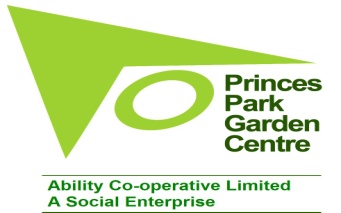 PRINCES PARK GARDEN CENTRE(ABILITY COOPERATIVE LIMITED)APPLICATION FORMPlease complete this form and return by.Late applications will not be considered. Curriculum vitae will only be accepted with a completed Application Form.  Candidates will outline clearly how their qualifications and experience meet the requirements as detailed on the accompanying person specification.  All information given will be treated with the strictest confidence.Continuation sheets may be added if necessary.Completed forms can be emailed to office@princesparkgardencentre.com or sent to Elaine Barber, Princes Park Garden Centre, Liverpool Road Irlam, Manchester, M44 6BR by Sunday, 31st May, 2020.PERSONAL DETAILSEDUCATIONFURTHER/ HIGHER EDUCATIONEMPLOYMENT RECORD (Please list chronologically, starting with current or last employer)MEMBERSHIP OF PROFESSIONAL ORGANISATIONSTRAININGSUPPORTING STATEMENT Please complete this section as fully as possible, referring to the person specification and job description to see what skills, experience and knowledge are required for this job. Include why you want the job and what relevant experience you have.  Please continue on a separate sheet if necessarySUPPORTING STATEMENT (CONTINUED)DISABILITY DISCRIMINATION ACT 1995(EQUALITY ACT 2010)REFERENCES Please give the details of two work related referees, including your current or most recent post.  Referees will not be contacted without your prior approval.  DATA PROTECTION ACT 2018DECLARATION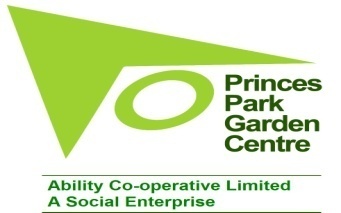 PRINCES PARK GARDEN CENTRE (ABILITY COOPERATIVE LTD)EQUAL OPPORTUNITIES MONITORINGCompletion of this form is optional but helps us to understand our recruitment with regard to being an inclusive employer. The form is confidential and is separate from your application meaning this form will not be used in the shortlisting or interview processes.EthnicityAge	 16 - 24	 25 - 34	 35 - 44	 45 - 54	 55 - 64	 65+   Prefer not to sayGender Male			 Female			 Prefer not to sayIs your gender different to the one assigned at birth?Yes				No				Prefer not to say	Sexual Orientation Bisexual Gay man Gay woman/lesbian Heterosexual/straight	 Other (specify if you wish):       Prefer not to sayMarriage and Civil Partnership SingleMarriedCivil Partnership Separated, but still legally married or in a civil partnership Divorced, formerly married or in a civil partnership that has been legally dissolved Widowed/Surviving partner from a civil partnership or marriage Prefer not to sayReligion or BeliefDisabilityThe Equality Act 2010 defines a disabled person as someone who has a physical or mental impairment which has a substantial and long-term adverse affect on their ability to carry out normal day-to-day activities.Do you consider yourself to be disabled? Yes. Please specify:      NoPrefer not to sayPost: Work Support MentorGrade: £17,000 per annumSurname:Telephone number (Home):Forenames:Telephone number (Mobile):  Title:Telephone number (Work):Address:Email address:Postcode:Date of birth:Do you have the right to work in the UK?:Note: Proof of this right will be required before an offer of employment can be confirmed, e.g., Birth Certificate, Passport and/or any other appropriate document required to confirm your right to work in the UK as required by the Asylum and Immigration Act 1996Do you have a clean, current drivinglicence?:Have you a car/ access to a car for business use?:FromToSchool/ CollegeExaminations taken and Qualifications Gained (Specify Grades) FromToName of University/ College(state if full-time or part-time)Subjects Taken and Qualifications Gained (Specify Grades or Degree Class Obtained)Name and Address of Employer and Nature of BusinessFromToJob TitleJob Function/ ResponsibilitiesReason for LeavingDate JoinedInstitute/ OrganisationGrade of Membership (if applicable)Details of training courses attended and awards achieved, including datesSection 1 of this Act describes a disabled person as a person with a ‘physical or mental impairment which has a substantial or long-term effect on his/her ability to carry out normal day-to-day activities’.Using this definition, would you consider yourself to be disabled?    YES/ NOIf yes, do you require any special arrangements to be made to assist you is called for interview?Please provide details:Name: Name: Position: Position: Company:   Company: Address: Telephone No.: Email address: Address:Telephone No.: 
Email address: Nature of Relationship: Nature of Relationship:I confirm that the information provided on this form may be used to enable a personal file and or computerised record to be set up.Signature:                                                                    Date:I certify that all information which I have provided is correct.  I understand that any false information given may result in a job offer being withdrawn.Signature:                                                                    Date:Asian, Asian British, Asian English, Asian Scottish, or Asian WelshAsian / Asian British Bangladeshi	ChineseIndian	Pakistani	Other Asian background (specify if you wish):      White 	  British	English	Gypsy or Irish Traveller Irish 	Scottish	Welsh	 Other White background (specify if               you wish):      	Black, Black British, Black English, Black Scottish, or Black Welsh African	 Other Black background (specify if you wish):      Mixed  White and Asian	 White and Black African	 White and Black Caribbean	 White and Chinese	Other mixed background (specify if you wish):      	Other ethnic group Arab Other ethnic group (specify if you wish):      Prefer not  say No religion	 Buddhist	 Christian (including Church of England, Catholic, Protestant and all other Christian denominations) Hindu	 Jewish	 Muslim	 Sikh	 Other (specify if you wish):       Prefer not to say